PODPISY POD WNIOSKIEM O PRZEPROWADZENIE OGÓLNOKRAJOWEGO REFERENDUM WS. REFORMY EDUKACJI SKŁADAĆ MOŻNA:w biurze Zarządu Oddziału ZNP W Chojnicach, ul. Mickiewicza 12 a, w godz. od 9.00 do 13.00. 
    tel. 666-254-409 i Prezesów ognisk ZNP w Chojnicachw biurze Prezesa ZNP w Brusach ul. Ogrodowa 2u Prezesów Oddziałów i Ognisk ZNP w gminie Chojnice i Czersk
2 lutego 2017 r. w siedzibie Zarządu Okręgu Pomorskiego ZNP został powołany 
REGIONALNY Komitet referendalny. W skład Komitetu referendalnego weszły:1.      OKRĘG POMORSKI ZNP  - Elżbieta Markowska  
2.      OPZZ -  Franciszek Potulski  
3.      INICJATYWA  RODZICÓW „Zatrzymać Edukoszmar” – Anna  Kacmajor
4.      STRAJK OBYWATELSKI  EDUKACJA – Rodzice – Ilona Kulikowska
5.      KOALICJA  „NIE  DLA  CHAOSU  W  SZKOLE „KOD – Tomasz Bemben
6.      TRÓJMIEJSKA  AKCJA  KOBIET – Joanna  Krysiak
7.      DZIEWUCHY  DZIEWUCHOM  TRÓJMIASTO - 
8.      PLATFORMA  OBYWATELSKA – Adam Korol
9.      NOWOCZESNA – Ewa Lieder
10.  POLSKIE STRONNICTWO LUDOWE – prof. Wojciech Przybylski
11.  RAZEM – Anna  Górska
12.  SOJUSZ  LEWICY  DEMOKRATYCZNEJ – Jerzy Śnieg
13.  INICJATYWA  POLSKA – Arkadiusz Dierżyński
14.  FEBRA – Krzysztof Buja
2 lutego 2017r. o godz. 13.00 rozpoczęła się zbiórka podpisów pod wnioskiem o przeprowadzenie ogólnokrajowego referendum ws. reformy edukacji: 
„Czy jest Pani/Pan przeciw reformie edukacji, którą rząd wprowadza od 1 września 2017 roku?”
Głównym celem inicjatywy jest zebranie co najmniej 500 tys. podpisów pod wnioskiem, który zgodnie z ustawą o referendum  ogólnokrajowym,  zostanie przekazany do Marszałka Sejmu RP.

Pod wnioskiem mogą podpisywać się wszyscy obywatele polscy posiadający prawa wyborcze. 
Referendum jest ogólnokrajowe, dlatego listy do zbierania podpisów są takie same na terenie 
całego kraju.
Obywatelskie referendum ma sens, bo jeszcze możemy zatrzymać niedobrą reformę edukacji!REGIONALNY  Sztab  Referendalny :
Związek Nauczycielstwa Polskiego – okręg pomorski
ul. Wały Jagiellońskie 24 , Gdańsk
www.pomorskie.znp.edu.pl ; pomorskie@znp.edu.pl ; 58/7395163
Więcej na: www.referendum-szkolne.pl
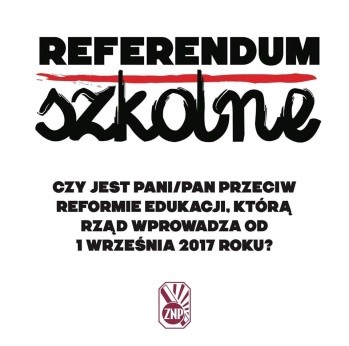 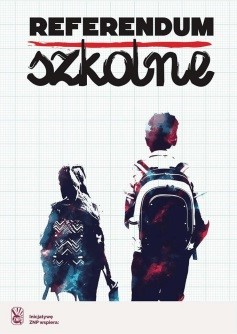 